Во исполнение постановления Кабинета Министров Чувашской Республики от 11.01.2023 № 2 «О повышении оплаты труда работников государственных учреждений» администрация Мариинско-Посадского муниципального округа Чувашской Республикип о с т а н о в л я е т : Повысить с 1 января 2023 г. на 6 процентов рекомендуемые минимальные размеры окладов (должностных окладов), ставок заработной платы работников муниципальных учреждений Мариинско-Посадского муниципального округа Чувашской Республики, установленные отраслевыми положениями об оплате труда работников муниципальных учреждений Мариинско-Посадского муниципального округа Чувашской Республики. Руководителям муниципальных учреждений Мариинско-Посадского муниципального округа Чувашской Республики с 1 января 2023 г. обеспечить повышение окладов (должностных окладов), ставок заработной платы работников на 6 процентов.При повышении окладов (должностных окладов), ставок заработной платы их размеры подлежат округлению до целого рубля в сторону увеличения.Финансирование расходов, связанных с реализацией настоящего постановления, осуществлять в пределах средств бюджета Мариинско-Посадского муниципального округа Чувашской Республики на 2023 год, предусмотренных главными распорядителями средств бюджета Мариинско-Посадского муниципального округа Чувашской Республики.Отраслевым и функциональным органам местного самоуправления рекомендовать принять нормативные правовые акты, предусматривающие повышение оплаты труда работников муниципальных учреждений с 1 января 2023 г. на 6 процентов.Настоящее постановление вступает в силу после его официального опубликования в периодическом печатном издании «Посадский вестник» и распространяется на правоотношения, возникшие с 1 января 2023 года.Глава Мариинско-Посадского муниципального округа                                                                                           В.В. ПетровЧăваш РеспубликинСĕнтĕрвăрри муниципаллă округĕн администрацийĕЙ Ы Ш Ă Н У        №Сĕнтĕрвăрри хули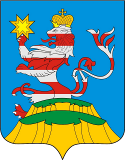 Чувашская РеспубликаАдминистрацияМариинско-Посадскогомуниципального округа П О С Т А Н О В Л Е Н И Е 19.01.2023  № 25г. Мариинский ПосадО повышении оплаты труда работников бюджетных учреждений Мариинско-Посадского  муниципального округа Чувашской Республики О повышении оплаты труда работников бюджетных учреждений Мариинско-Посадского  муниципального округа Чувашской Республики 